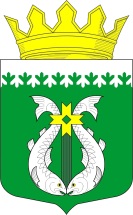 РОССИЙСКАЯ ФЕДЕРАЦИЯРЕСПУБЛИКА  КАРЕЛИЯАДМИНИСТРАЦИЯМУНИЦИПАЛЬНОГО ОБРАЗОВАНИЯ "СУОЯРВСКИЙ РАЙОН"ПОСТАНОВЛЕНИЕ08.09.2021							                                               № 714О признании утратившим силу постановления администрации муниципального образования «Суоярвский район» № 181 от 18.04.2021 «Об утверждении Порядка разработки и утверждения структуры и штатных расписаний муниципальных учреждений»	1. Признать утратившим силу постановления администрации муниципального образования «Суоярвский район» № 181 от 18.04.2011 года  «Об утверждении Порядка разработки и утверждения структуры и штатных расписаний муниципальных учреждений».	2.   Управлению делами опубликовать настоящее постановление на официальном сайте муниципального образования «Суоярвский район»Глава  Администрации	                                                                        Р.В. ПетровРазослать: дело, управлении делами, юридический отдел